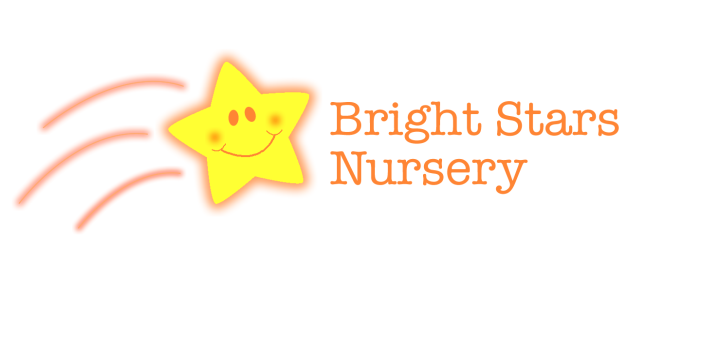 APPLICATION FORM - CONFIDENTIALThe information on this application form will be used to evaluate your suitability for employment with Bright Stars Childcare and Education Ltd.Bright Stars Childcare and Education Ltd are committed to safeguarding and promoting the welfare of children and expects all staff, students and volunteers to share this commitment. Position Applied for: Setting:Personal Information:Education and Qualifications:Employment historyPlease give details of your present or most recent employment/voluntary work first and work backwards. Include all periods of unemployment; travel etc. in the space provided so there are no gaps in the record. (If you have additional previous employment, please give details on a separate sheet using the same format).Gaps in your employment-Please provide information regarding any gaps in employment.Relevant ExperienceReferencesPlease supply the name and contact details of at least two referees who can comment on your suitability for this position. You may also provide the name of a personal referee in addition to your employment references if you wish.Please note that we will contact these referees if you are short listed for this this post as part of the interview process and prior to any offer of employment.Please continue with references on a separate sheet if necessary.Notice PeriodIf appointed please let us know your current notice period:Support and assistanceWe aim to ensure that our recruitment process is flexible and supportive to individual needs. Please contact Bright Stars Childcare and Education Ltd if you need any assistance in completing the application form, or if you need information in an alternative format. If you are invited for an interview, you can indicate if you need any assistance or reasonable adjustments in order to attend and wherever possible we will make the necessary arrangements.9. Health 10. Criminal Records, Disqualification and DeclarationAre you subject to any current disciplinary action or legal proceedings?  Have you ever been convicted of a criminal offence or cautioned, reprimanded or given a final warning by the police. (‘Spent’ or ‘unspent’)?Are you disqualified from working with children or vulnerable adults? ……………Please note that if your application is successful, you will be required to obtain a ‘Disclosure’ from the DBS. Employment will be conditional upon the results of the ‘Disclosure’ obtained which will indicate your suitability to work with children.  11. Signed DeclarationI confirm that the information I have given is correct and complete and that any false statements or omissions may result in dismissal without notice.Signed                                                                Dated    Please return the completed application form to the address below. Please note if you are returning the application form via email attachment a hand written signature will be obtained as part of the interview process.The ManagerBright Stars NurseryC/o The White Horse Children’s CentreEden Vale RoadWestburyWiltshireBA13 3NYTel: 01373 827076Forename/sSurnameD.O.BPreferred title (Mr, Mrs etc.)Known asKnown asHome AddressPostcodeHome telephone numberHome telephone numberHome AddressPostcodeMobile telephone numberMobile telephone numberHome AddressPostcodeEmail addressEmail addressDates(From/To)SecondarySchool/college/university/trainingorganisationsQualificationsSubjectGradeObtainedDateFrom/to(month/year)Employers name and address and nature of businessJob title and brief description of dutiesCurrent salary or final salary (for last post) and reason for leavingFrom (month/year)To (month/year)ReasonPlease tell us about any relevant skills or experiences  that may support your applicationCurrent EmployerCurrent EmployerPrevious EmployerPrevious EmployerNameNameJob titleJob titleOrganisationOrganisationAddress in fullAddress in fullTel NumberTel NumberEmailEmailIn what capacity do you know them?In what capacity do you know them?Please list below any health related issues or medical conditions that we may need to be aware of. (If successful with the post, you will be required to complete a Health Declaration as part of our Induction process)YESNoIf YES please give detailsYesNoIf YES please give details of all offences, penalties and dates